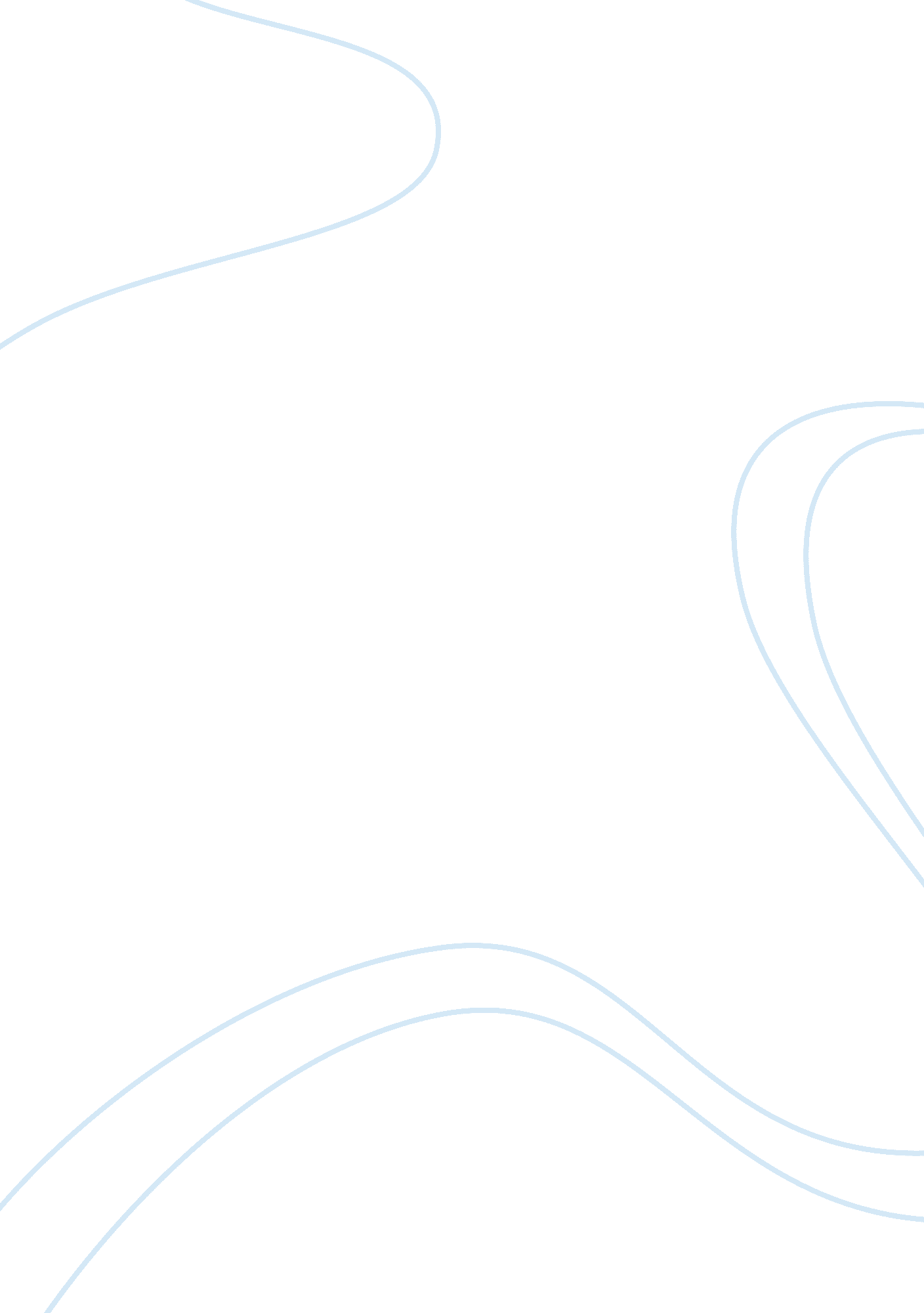 Emerging issues for cultural and urban tourism tourism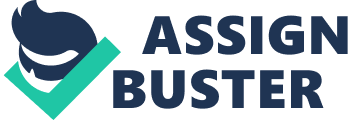 Contents BIBLIOGRAAPGHY Firms are acknowledged to be of import histrions involved in the deployment of resources available to a touristry finish. In bend, successful touristry houses can lend to constructing the competitory advantage of touristry finishs through impacting a finish ‘ s touristry merchandise or service. The present survey analyses concern public presentation in urban touristry utilizing webs and entrepreneurial perceptual experiences over a metropolis ‘ s plus base as a model of competitory public presentation. Business public presentation is measured in footings of productive efficiency-that is, proficient and scale efficiency. Result indicate that webs and entrepreneurial perceptual experiences of a metropolis ‘ s plus base constitute of import determiners of the successful operation of touristry concerns. Introduction Tourism has developed into one of the universe ‘ s most of import industries, with more than 846 million international tourer trips globally in 2006 ( World Tourism Organisation ) . It is besides one of the fastest-growing sectors of the UK economic system, deserving ? 85 billion in 2005 and using some 2 million people ( Star UK ) . As a consequence, touristry is associated with the injection of gross into national, regional and local economic systems. Referee: www. forestresearch. gov. uk/fr/urgc-7EEGJR Urban Tourism: The Visitor Economy or Growth of large Cities, Christopher Law examines the relationship between touristry and urban countries. He distinguishes between primary and secondary, and extra elements of metropolis ‘ s touristry resources. Primary elements provide the grounds why tourers use to see metropoliss. Secondary elements is adjustment and shopping every bit good as more elements like transit or tourer information are besides really of import for the success of urban touristry, but they are non the chief drawing card of visitants. Urbanization and procedure of acute metropolis growing due to high productive economic activities around the metropolis, frequently at the disbursal of rural and agricultural backwoodss, is mostly a merchandise of the twentieth Century peculiarly in the aftermath of the Industrial Revolution and the reaching of Automobile Industry. ‘ Globalization ‘ is promiscuous, controversial word that frequently obscures more than it reveals about the geographical, environmental, economic, political, societal, and cultural alterations. It is good used to denote a multi centric, multi scalar, multiform, and multi causal procedure, which has much less of explanting and more of explicandum. In recent analysis globalisation has found to be about topographic point and graduated table. This argues is that infiltrating of globalisation to metropoliss and individualities as disputing paradigm. Harmonizing to Castells ( 1993: 247 ) , metropoliss are inherently composite entities. That is why they are the consequence of altering structural determiners interacting with multiple specificities rooted in history. Capitalist to do a alteration since the crisis of the 1970s has produced the latest structural determiners, jointly termed globalisation, which have created new universe metropoliss ( Friedmann, 1986 ) or planetary metropoliss ( Sassen, 1991 ) . However this is lone portion of narrative. In add-on, the historical and cultural characterizing are non invariables ; their efects on metropolis development alter as altering economic and political bring forth new significances for old patterns ( Taylor & A ; Hoyler, 2000 ) . In urban be aftering country it is frequently hard to track the beginning of some constructs as in the scientific disciplines. Theories and thoughts are frequently merchandises of collective to seek. It would be really hard to place who used the term “ globalisation ” for first clip. Harmonizing to Waters whose book titled Globalization is all right primer, Robertson was one of the early users of term ( Robertson, 1983 ; 1992 ) . The subject Globalisation and the attendant challenges for political relations, economic sciences, civilization and humanity in the human society has become a beginning of large concern for spiritual leaders and leader of idea around the universe. Now when joined with the actuality of Urbanisation and Post Modernity, the challenges become even more typical. The innovation in modern communicating engineering with outgrowth of the computing machine or cyberspace, which have licking infinite and contract the universe to a planetary small town, the globalization of the economic system and industry, by which a few states are turning of all time more flush, while the lucks of the figure of people are of all time declining. That is why the phenomenon of internationalization every bit good as urbanisation and post-modernity which in many ways act upon how people live and relate, should be a affair of concern to leaders of the Christian Church. In this affair therefore we shall believe carefully about what the universe was like before the epoch of globalization and what globalization has brought upon morality – the good, the bad and the ugly facet of the fact. We should look at the lifting tendency in urbanisation and what challenges it sets to wholesome human being. Then we shall look at the complex originality of post-modernity and how it challenges our spiritual, religious and societal values. We shall so discourse the manner Urban touristry is the group of tourer resources or activities situated in towns and metropoliss and offered to visitants from elsewhere. Historic properties of edifices, vicinities ‘ , and particular landmarks emphasize the local character of an country. Historic territories are usually really prosaic friendly with a mix of attractive forces and comfortss that are non so complex. Not matter if it is for transit or amusement, urban Waterss have ever attracted people out of demand or pleasance. Convention Centres and Exhibitions are largely called as one of the basics of metropolis touristry. In some metropoliss, up to forty per centum of those remaining overnight have come for this type of concern touristry. Festivals and Events have become a popular agencies for metropoliss to hike touristry. They range in size and figure from one clip events like the World Exhibition or the Olympics to one-year events like Folk Music Festivals or Gallery Nights. Friendliness is besides one of the most of import cultural characteristics of the touristry industry. Professionalism and excellence of service provided to visitants begins with friendliness. Cardinal factors in visitant ‘ s determination to see a topographic point are friendly, hospitable people. MAIN BODY NEW YORKA -A In his essay “ Taming the Bicycle, ” Mark Twain carefully recommended bicycling: “ You will non repent it, if you live. ” That has ever gone double for bicycling in New York. But the metropolis has undergone a two-wheeled makeover. In the past four old ages, the New York City Department of Transportation has added more than 200 stat mis of motorcycles lanes. The figure of bicyclers has increased 80 per centum in the past decennary. The metropolis ‘ s end is 1, 800 stat mis of entire motorcycle lanes by 2030. Earlier this twelvemonth, National Geographic Traveller magazine did something that might one time hold been unthinkable: It ranked New York the second-most bike-friendly metropolis in the state, after Portland, Ore. While bicycling has exploded for New Yorkers, tourers are softly following. It is, after all, a great manner to see a new topographic point: Faster than walking so you can cover a batch of land, but far closer to your milieus than a auto. In New York, it can be dizzying: peal past Washington Square Park one minute, breezing along the Hudson River the following. In a metropolis where freedom of motion can frequently experience gridlocked, on a motorcycle, one sails through the multitudes. Musician and New Yorker David Byrne wrote in his 2009 book “ Bicycle Diaries ” that siting through a metropolis “ is like voyaging the corporate nervous tracts of some huge planetary head. ” The “ nervous tracts ” of New York, though, are frequently strewn with chuckholes, aggressive drivers, unseeing walkers and – frequently the worst of all – pushy bicyclers. New York has been significantly tamed when it comes to bicycle, but it is n’t precisely Amsterdam. However, tourers, holding long endured bus coachs and sloging ferries, are intelligibly looking for a new vantage point. A figure of Tourss have sprung up and found visitants willing to strap on a helmet. www. msnbc. msn. com/id/39536483/ns/travel-destination_travel/ Tourism in the United StatesA is a large industry that serves 1000000s of international and domestic tourers. Tourists visit the US to see natural admirations, historic landmarks and amusement locales. Americans seek same attractive forces, every bit good as diversion countries. Tourism in the United States grew immensely in the signifier of urban touristry during the late nineteenth and early twentieth centuries. By the 1850s, touristry in the United States was to the full established both as a cultural activity and as an industry. A New York, A Washington, D. C. A and San Francisco, all chief US metropoliss, attracted a immense figure of tourers by the ninetiess. By 1915, metropolis touring had marked important displacements in the manner Americans perceived, organized and moved about in urbanization. Democratization of travel takes topographic point during the early 20th century when the car changed travel. SimilarlyA air travelA changed travel during 1945-1969, lending greatly to touristry in the United States. By 2007 the figure of international tourers had reached to over 56 million people who spent $ 122. 7 billion dollars, puting an all clip record. The travel andA touristry industryA in the United States was among the first commercial casualties of theA September 11, 2001 onslaughts, a series of terroristA on the US. Terrorists used four commercial airliners as agencies of devastation, all of which were collapsed in the onslaughts with 3, 000 casualties. In the US, touristry is either the first, 2nd or 3rd biggest employer in 29 provinces, using 7. 3 million in 2004, to take attention of 1. 19 billion trips tourers took in the US in 2005. As of 2007, there are 2, 462 National Historic LandmarksA ( NHL ) recognized by theA United States authorities. As of 2008, the most popularA tourer attractionA in the US isA Times SquareA inA Manhattan, A New York CityA which attracts about 35 million visitants. New York, A Washington, D. C. A andA San Francisco, all large US metropoliss, attracted a immense figure of tourers by the 1890s. A New York ‘ s population rise from 300, 000 in 1840 to 800, 000 in 1850. A Chicago experienced a dramatic increased from 4, 000 occupants in 1840 to 300, 000 by 1870. Dictionaries was foremost published the word ‘ tourist ‘ sometime in 1800, when it was referred to those traveling to Europe or doing a trip of natural admirations in New York andA New England. The absence of urban touristry during the 19th century was in portion because American metropoliss lacked the architecture and art which attracted visitants to Europe. American metropoliss try to pique the sensitive with ugliness andA commercialismA instead than animate awe or aesthetic pleasure. A Some tourers were fascinated by the huge growing of the new urban countries: “ It is a large thing to watch the procedure of world-making ; both the combination of the natural and the conventional universe, ” wrote English author Harriet Martineau in 1837. By 1915, metropolis touring had marked singular displacements in the manner Americans cognizant, organized and moved about in urbanization. Urban touristry became a earning industry in 1915 as the figure of circuit bureaus, railway sections, publishing houses and travel authors grew at a fast pace. A The disbursal of pleasance Tourss meant that merely the minority of Americans between 1850 and 1915 can be see the luxury of touristry. A Many Americans moved to happen work, but few found clip for enjoyment of the urbanization. As transit installations improved, the length of transposing decreased, and income rose. A A turning figure of Americans were able to afford short clip holidaies by 1915. During the first four periods of the 20th century, long-haul journeys between big American metropoliss were fulfilled utilizing trains. By the 1950s, air travel was portion of every-day life for most of the Americans. A The touristry industry in the US experiencedA singular growthA as tourers could go about anyplace with a fast, dependable system. A For some Americans, a holiday inA HawaiiA was now a more regular activity. Air travel has been changed most of the thing from household holidaies toA Major League Baseball, as had steam-powered trains in the nineteenth and early twentieth centuries. File: US International Arrivals 1997-2007 chart. png Forecast touristry ( in 1000s ) Beginning 2007 [ 27 ] 2008 [ 27 ] 2009 [ 27 ] 2010 [ 27 ] 2011 [ 27 ] Canada 16, 691 17, 274 17, 847 18, 409 18, 960 Mexico 13, 717 14, 127 14, 529 14, 921 15, 304 Europe 10, 951 11, 407 11, 822 12, 230 12, 632 Asia 6, 348 6, 710 7, 050 7, 390 7, 730 South America 2, 166 2, 267 2, 367 2, 466 2, 564 Caribbean 1, 277 1, 316 1, 355 1, 394 1, 431 Central America 737 768 798 829 860 Oceanica 804 838 872 905 937 Middle East 600 622 644 666 688 Africa 270 282 294 306 317 www. zaped. info/Tourism_in_the_United_States New York ‘ s nutrient civilization, influenced by metropolis ‘ s immigrants and big figure of dining frequenters, is diverse. A JewishA andA ItalianA immigrants made metropolis celebrated forA beigels, A cheese cakeA andA New York-style pizza. Some of 4, 000 nomadic nutrient sellers licensed by metropolis, manyA immigrant-owned, have made Eastern nutrients such asA falafelA andA kebabsA standbys of about the same age New York street nutrient. A The metropolis is home to many of finestA haute cuisineA eating houses in the United States. Sporting eventsA are tourist events. Major topographic points includeA Yankee Stadium, A Citi Field, andA Madison Square Garden. A Street fairsA and street events like theA Halloween ParadeA inA Greenwich Village andA New York MarathonA besides attract tourers Environmental issues inA New York CityA are affected by metropolis ‘ s size, denseness, A abundant public transit substructure and location at the oral cavity ofA Hudson River. New York City besides plays an of import function in national environmental policy because of its size and place or wealth. New York ‘ s population denseness has been environmental benefits and dangers of the metropolis. It facilitates the biggestA mass transitA usage in United States, but besides concentrates pollution. Gasoline ingestion in the metropolis is at the rate the norm was in the 1920s, A and greenhouseA emanations are a fraction of the national norm. The direct consequence is the at the clip benefit to individuals and companies province off giving goods or services to travelers. Indirect consequence is the secondary benefits to providers of goods and services to the province off indulged companies. For illustration a nutrient jobber giving goods to a eating house, the theoretical account is careful non to include from the impact computations. The survey entrust the devising of a touristry supervising unit by the US authorities to modulate the operation of industry every bit far as the countries of bio-diversity, civilization and environment are concerned. The unit, one time made should analyse decently and carefully command the negative impacts. It notes that, substructure should be better, insecurity weeded out that is likely to frighten tourist off and breaking of tourer installations like big hotels. It besides notes that touristry that involved a figure of states and leaves most of the economic benefit outside state be should be discouraged. EcotourismA is responsibleA travelA to damage, pristine, and normally saved countries that strive to be low impact and little graduated table. Its intent is to educate the traveler ; supply financess forA ecological preservation ; province off good for theA economic developmentA and political authorization of local communities ; and cultivate regard for different civilizations and forA human rights. Since the 1980s ecotourism has esteemed a critical enterprise by conservationists, so that future coevalss may be experienced directed comparatively untasted by human intervention. A Several university plans use this technique as the working definition of ecotourism. Normally, ecotourism focal points onA voluntarily, or volunteerism, personal development and environmental duty. Ecotourism typically committed to go to ends whereA vegetations, A zoology, andA cultural heritageA are the primary attractive forces. One of the finishs of ecotourism is to give tourers seeing into impact of human existences on the environment, and to cultivate a greater grasp of our natural home grounds. Responsible ecotourism contains plans that compress the negative facets of conventional touristry on the environment and augment the cultural completeness of local people. Therefore, in add-on to ciphering environmental and cultural factors, a constitutional portion of ecotourism is the publicity ofA recycling, A energy efficiency flat, A H2O preservation, and creative activity of economic opportunities for communities. A For these grounds, ecotourism frequently invocation to environmental and societal duty advocators. ECONOMIC NEGATIVE IMPACT Increases monetary value of goods and services Increases monetary value of land and lodging Increases cost of life Increases potency for imported labor Cost for extra substructure ( H2O, cloaca, power, fuel, medical, etc. ) Additions route care and transit systems costs Seasonal touristry creates bad, under- or unemployment issues Competition for land with other ( higher value ) economic utilizations Net incomes may be exported by non-local proprietors Jobs may pay low rewards ENVIO| RNMENT NEGATIVE IMPACT Pollution ( air, H2O, noise, solid waste, and ocular ) Loss of natural landscape and agricultural lands to tourism development Loss of unfastened infinite Destruction of vegetations and zoologies ( including aggregation of workss, animate beings, stones, coral, or artifacts ‘ by or for tourers ) Degradation of landscape, historic sites, and memorials Water deficits Introduction of alien species Break of wildlife genteelness rhythms and behaviors SOCIAL AND CULTURE NEGATIVE IMPACT Excessive imbibing, alcohol addiction, chancing Increased underage imbibing Crime, drugs, harlotry Increased smuggling Language and cultural effects Unwanted lifestyle alterations Supplanting of occupants for touristry development Negative alterations in values and imposts Family break Exclusion of locals from natural resources New coteries modify societal construction Natural, political, and public dealingss catastrophes A end of developing the touristry industry in a community is maximising selected positive impacts while minimising possible negative impacts. First, it is indispensable to place the possible impacts. Tourism research workers have identified a big figure of impacts. Grouping the impacts into classs shows the types of impacts that could ensue from developing touristry in a community Tourism can be improved the quality of life in an country by increasing the figure of attractive forces, chances, and services. Tourism offers occupant ‘ s offers to run into people, make friendly relationships, learn more about the universe, and to demo themselves to new positions. Experiencing different cultural patterns honoring experiences broadens skylines, and increases seeing and grasp for different an estimate to life. Often, diminishing involvement in host civilizations is resuscitated by reawakening cultural heritage as portion of touristry development, which use to additions demand for historical and cultural. This involvement by tourers in civilization and history gives chances to assist in maintain of historical architecture. By larning more others, their differences became less baleful and more interesting. At the same clip, touristry frequently popularizes bigger degrees of psychological satisfaction from chances made by touristry development and through interactions with who is traveling to go. Decision For lucidity, the touristry elements presented in this article have been mostly treated individually ; nevertheless, it is of import to indicate out that there is a high grade of interrelation among the elements. They are being developed by metropoliss for a assortment of grounds including portraying a positive image, pulling visitants, and exciting the urban economic system. In the present, some of most popular tourer topographic points in Europe are the large metropoliss. We can state that these are mandatory topographic points for tourers and can be considered advertizements for the several state. Large towns are of import for touristry because they are abodes of national or regional authoritiess, possesses memorials and of import edifices ; they are topographic points which host of import events and assorted ceremonials. They are concern and commercial Centres, host dark life and supply multiple possibilities for merriment. They are preferred because they provide a big assortment of amusements and full services in a comparatively little country. However, towns must put in all or in most of the constituents that make up the touristry country. It is non plenty to put in one or two constituents. The chief quality of urban touristry does non dwell in the fact that the being of a large concentration of tourers cuts down the costs or increases the concern efficiency, but in the fact that a big assortment of services is necessary for a limited infinite, which is really attractive for touristry consumers. Sustainability interfaces with economic sciences through the societal and ecological effects of economic activity. Sustainability economics involves ecological economic sciences where societal, cultural, health-related and monetary/financial facets are integrated. Traveling towards sustainability is besides a societal challenge that entailsA internationalA and nationalA jurisprudence, A urban planningA andA conveyance, local and individualA lifestylesA andA ethical consumerism. Wayss of populating more sustainably can take many signifiers from reorganizing populating conditions, reappraising economic sectors ( perm civilization, A green edifice, A sustainable agribusiness ) , or work patterns ( sustainable architecture ) , utilizing scientific discipline to develop new engineerings ( green engineerings, A renewable energy ) , to accommodations in individualA lifestylesA that conserve natural resources. BIBLIOGRAAPGHY Castells, M ( 1993 ) “ European metropoliss, the informational society, and the planetary economic system ” , Tijdschrift voor Economische en Sociale Geografie, No. 84, pp. 247-257. Friedmann, J ( 1986 ) “ The universe metropolis hypothesis ” , Development and Change, No. 17, 69-84. Robertson, R ( 1983 ) “ Religion, planetary complexness and the human status ” in absolute values and the creative activity of the new universe, Vol. 1, New York: International Cultural Foundation. Sassen, S ( 1991 ) The planetary metropolis. New York, London, Tokyo, Princeton: Princeton University Press. Taylor, P J and Hoyler, M ( 2000 ) , “ The spacial order of European metropoliss under conditions of modern-day globalisation ” , Tijdschrift voor Economische en Sociale Geografie, Vol. 91, No. 2, 176-189. hypertext transfer protocol: //www. forestresearch. gov. uk/fr/urgc-7EEGJR hypertext transfer protocol: //www. msnbc. msn. com/id/39536483/ns/travel-destination_travel/ hypertext transfer protocol: //www. zaped. info/Tourism_in_the_United_States 